Bentley MapWorkflow1)Download GIS data (Shapefiles, etc)2)Open Your Microstation File and Activate BentleyMap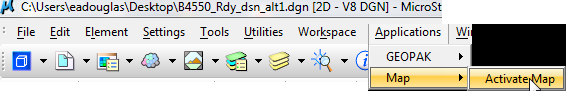 3) Set Geographic Coordinate System (Under TOOLS)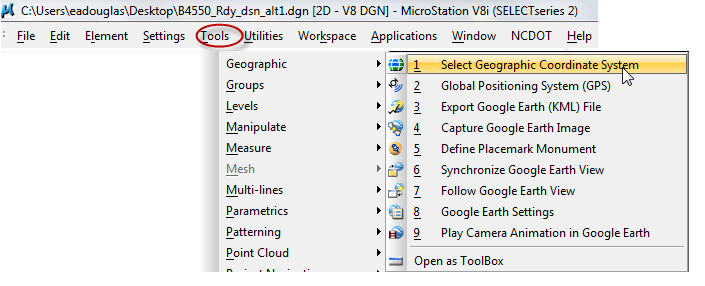 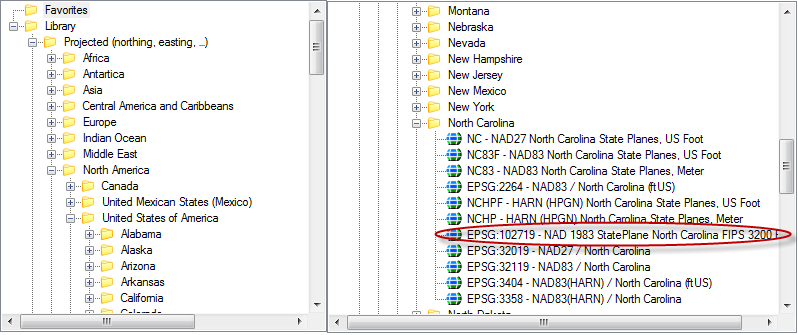 4)  Open Map Manager under FILE. (You can give a new model name if desired)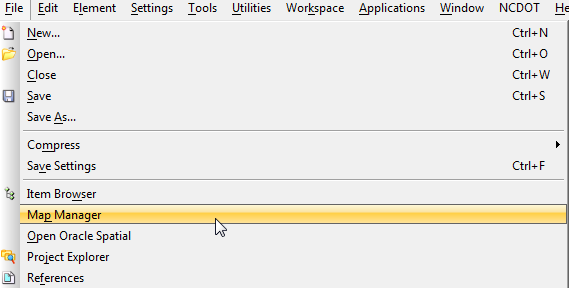 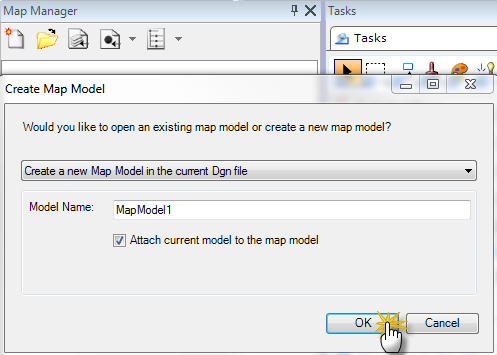 5) Import or reference GIS data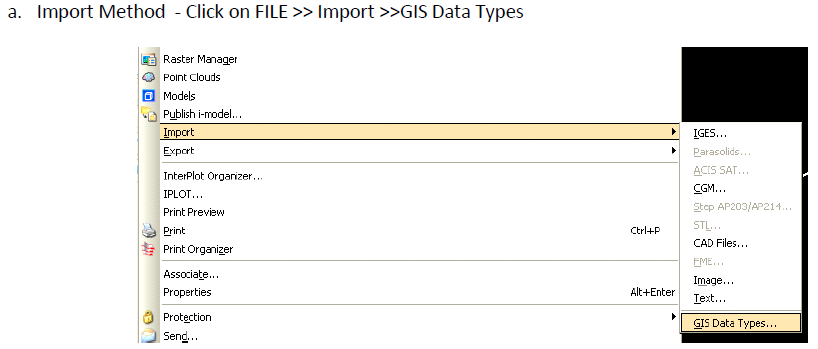 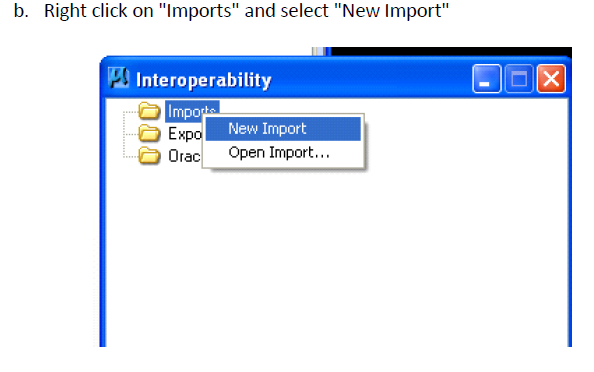 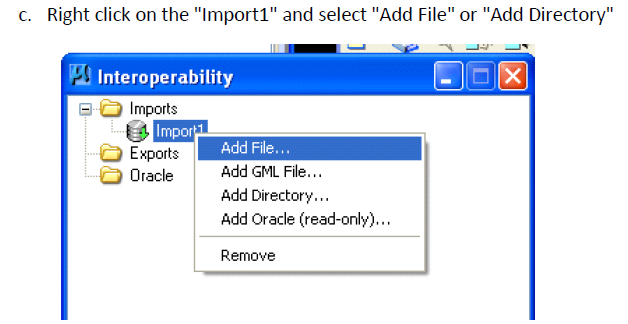 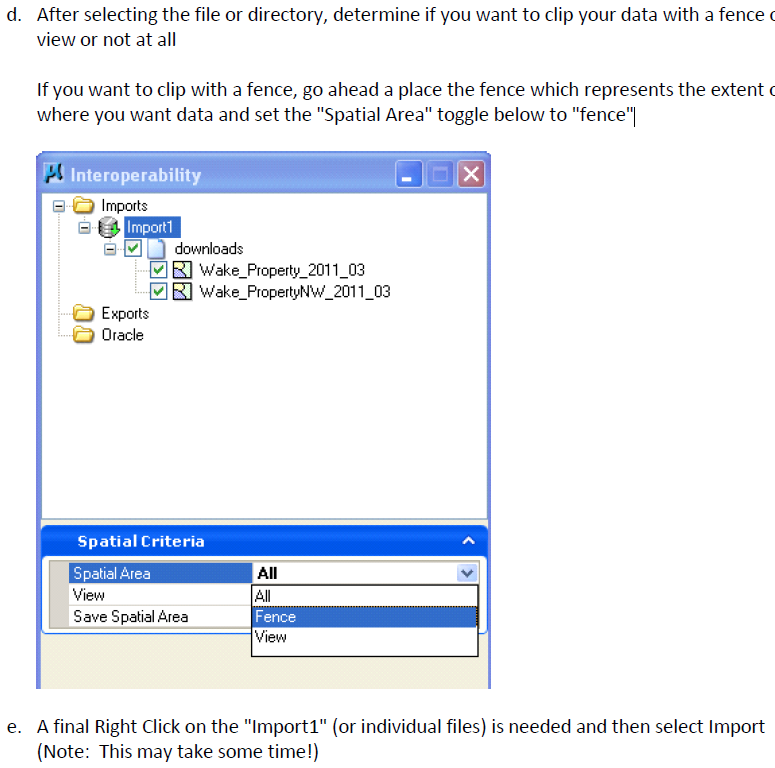 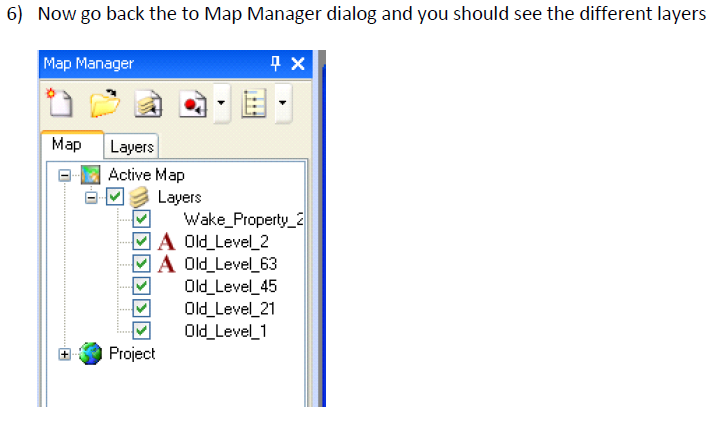 